Publicado en Granada, España el 30/01/2023 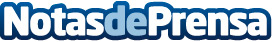 Ganar dinero por ser evaluado para un puesto de trabajo, Behavioral Economics para el TalentoUna nueva herramienta de evaluación del Talento basada en la Economía del Comportamiento, Kodo People, revoluciona la selección de personal a través de juegos económicos en los que los candidatos a un puesto pueden ganar dinero por sus decisionesDatos de contacto:Francisco Reyes Pereirahttps://www.linkedin.com/in/franciscoreyespereira645214716Nota de prensa publicada en: https://www.notasdeprensa.es/ganar-dinero-por-ser-evaluado-para-un-puesto Categorias: Emprendedores E-Commerce Recursos humanos Otras ciencias http://www.notasdeprensa.es